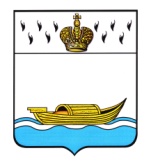           АДМИНИСТРАЦИЯ    Вышневолоцкого городского округа                                                    Распоряжениеот 04.03.2020                                                                                                № 189-р                                               г. Вышний ВолочекО межведомственной комиссии по профилактике правонарушений в Вышневолоцком городском округеВо исполнение Федерального закона от 06.10.2003 №131-ФЗ «Об общих принципах организации местного самоуправления в Российской Федерации», Федерального закона от 23.06.2016 № 182-ФЗ «Об основах системы профилактики правонарушений в Российской Федерации», в соответствии с Уставом Вышневолоцкого городского округа Тверской области, постановлением Администрации Вышневолоцкого городского округа от 20.02.2020 № 99 «Об утверждении Положения о межведомственной комиссии по профилактике правонарушений в Вышневолоцком городском округе»:1.Образовать межведомственную комиссию по профилактике правонарушений в Вышневолоцком городском округе и утвердить ее состав (прилагается).2. Признать утратившими силу:- распоряжение Администрации Вышневолоцкого района от 12.01.2017 № 11 «О межведомственной комиссии по профилактике правонарушений в Вышневолоцком районе»;- распоряжение Администрации Вышневолоцкого района от 21.03.2017 № 195-р «О внесении изменений в состав межведомственной комиссии по профилактике правонарушений в Вышневолоцком районе»;- распоряжение Администрации Вышневолоцкого района от 15.05.2017 № 344-р «О внесении изменений в состав межведомственной комиссии по профилактике правонарушений в Вышневолоцком районе»;- распоряжение Администрации Вышневолоцкого района от 22.06.2017 №469-р «О внесении изменений в состав межведомственной комиссии по профилактике правонарушений в Вышневолоцком районе»;- распоряжение Администрации Вышневолоцкого района от 27.09.2017 №814-р «О внесении изменений в состав межведомственной комиссии по профилактике правонарушений в Вышневолоцком районе»;- распоряжение Администрации Вышневолоцкого района от 26.10.2017 №872-р «О внесении изменений в распоряжение администрации Вышневолоцкого района от 12.01.2017 № 11»;- распоряжение Администрации Вышневолоцкого района от 20.12.2017 №1063-р «О внесении изменений в состав межведомственной комиссии по профилактике правонарушений в Вышневолоцком районе»;- распоряжение Администрации Вышневолоцкого района от 18.04.2018 №317-р «О внесении изменений в распоряжение администрации Вышневолоцкого района от 12.01.2017 №11»;- распоряжение Администрации Вышневолоцкого района от 19.12.2018 №1116-р «О внесении изменений в состав межведомственной комиссии по профилактике правонарушений в Вышневолоцком районе»;- распоряжение Администрации Вышневолоцкого района от 14.03.2019 №184-р «О внесении изменений в состав межведомственной комиссии по профилактике правонарушений в Вышневолоцком районе»;- распоряжение Администрации Вышневолоцкого района от 18.06.2019 №423-р «О внесении изменений в состав межведомственной комиссии по профилактике правонарушений в Вышневолоцком районе»- распоряжение Администрации Вышневолоцкого района от 17.10.2019 №745-р «О внесении изменений в состав межведомственной комиссии по профилактике правонарушений в Вышневолоцком районе»;- распоряжение Администрации Вышневолоцкого района от 02.12.2019 №857-р «О внесении изменений в состав межведомственной комиссии по профилактике правонарушений в Вышневолоцком районе».3. Настоящее распоряжение вступает в силу со дня его принятия и подлежит размещению на официальном сайте муниципального образования Вышневолоцкий городской округ Тверской области в информационно-телекоммуникационной сети «Интернет».4. Контроль за исполнением данного распоряжения возложить на заместителя Главы Администрации Вышневолоцкого городского округа Морозова Дмитрия Геннадьевича.Глава Вышневолоцкого городского округа      			        Н.П. РощинаСоставмежведомственной комиссии по профилактикеправонарушений в Вышневолоцком городском округеГлава Вышневолоцкого городского округа                                           Н.П. РощинаПриложение к распоряжению Администрации Вышневолоцкого городского округаот 04.03.2020 № 189-рПредседатель Комиссии:Председатель Комиссии:Рощина Наталья Петровна- Глава Вышневолоцкого городского округаЗаместители председателя Комиссии:Заместители председателя Комиссии:Морозов Дмитрий Геннадьевич- заместитель Главы Администрации  Вышневолоцкого городского округаСуханов Сергей Александрович- заместитель начальника полиции по охране  общественного порядка МО МВД России  «Вышневолоцкий», подполковник полиции  (по согласованию)Секретарь Комиссии:Секретарь Комиссии:Макаров Николай Вячеславович- главный специалист отдела по безопасности  и взаимодействию с правоохранительными  органами Администрации Вышневолоцкого  городского округаЧлены Комиссии:Члены Комиссии:Гейст Виктор Анатольевич- руководитель отдела по безопасности и  взаимодействию с правоохранительными  органамиАрефьева Ирина Владимировна- руководитель Управления культуры,  молодежи и туризма Администрации  Вышневолоцкого городского округаКондакова Наталья Евгеньевна- руководитель Управления образования  Администрации Вышневолоцкого  городского округаГолубева Екатерина Владимировна- заместитель руководителя Правового  управления Администрации  Вышневолоцкого городского округаЗавьялов Максим Алексеевич- начальник Вышневолоцкого  межмуниципального филиала ФКУ УИИ  УФСИН России по Тверской области,  капитан внутренней службы   (по согласованию)Иваненко Виолетта Владимировна- директор ГКУ Тверской области «Центр  занятости населения Вышневолоцкого  района» (по согласованию)Лукина Наталья Викторовна- директор Государственного казенного  учреждения Тверской области «Центр  социальной поддержки населения» города  Вышний Волочек и Вышневолоцкого района  Тверской области (по согласованию).